OPĆI PODACI2. PROJEKTI I AKTIVNOSTI U PERIODU OD 01.09.2016. DO 31.08.2017.Programi, projekti i kampanjeNapomena: Molimo da za svaki program/projekt/kampanju podatke unosite u zasebnu tablicu (prema potrebi molimo da kopirate tablicu). Za svako od navedenog može se staviti po jedna fotografija. Ukoliko je o provedbi projekta/programa/kampanje informirana javnost, molimo da navedete koji mediji su popratili provedbu.Aktivnosti udrugeNapomena: Molimo da navedete redovne(sastanci, ažuriranje web-stranice i slično) i izvanredovne aktivnosti koje su se provodile u izvještajnom razdoblju, a koje nisu obuhvaćene u ostalim poglavljima Izvještaja. U rubrici „Sažeti izvještaj…“ molimo da, u par rečenica, opišete aktivnost i rezultate provedene aktivnosti. Ukoliko je o provedbi aktivnosti informirana javnost, molimo da navedete koji mediji su popratili provedbu.3. SUDJELOVANJE NA DOGAĐANJIMA, MANIFESTACIJAMA I STRUČNIM SKUPOVIMA Sudjelovanje na događanjima i manifestacijamaNapomena: Molimo da navedete knjižnična događanja i manifestacije (npr. seminari, radionice, predavanja itd.) na kojima su sudjelovali članovi vaše sekcije/komisije/radne grupe.Sudjelovanje na stručnim skupovima Napomena: Molimo da navedete domaće i međunarodne stručne skupove na kojima su sudjelovali članovi vaše sekcije/komisije/radne grupe.4. PLAN AKTIVNOSTI ZA 2018. GODINU Napomena: Molimo da navedete aktivnosti koje planirate za 2018. godinu, uključujući okviran period provedbe i očekivane izvore financiranja.Predsjednica/Predsjednik komisije/sekcije/radne grupe:Sanja Kosić________________
KOMISIJA ZA ZAŠTITU KNJIŽNIČNE GRAĐEKOMISIJA ZA ZAŠTITU KNJIŽNIČNE GRAĐEPredsjednica/Predsjednik:Sanja KosićZamjenica/Zamjenik:Ivana Župić BaždarićRedovni članovi:Maja Bodiš, Dragica Krstić, Maja Krtalić, Branka Miočić, Maja TokićPridruženi članovi:-Misija:Vizija:Osnovni ciljevi:Praćenje tematike vezane uz zaštitu svih vrsta građe koje knjižnice čuvaju i daju na korištenje; preispitivanje postojećih zakonskih i podzakonskih akata iz područja interesa, Primarni korisnici:Knjižnično osobljeIzrada Edukativnog portala Komisije za zaštitu HKD-aIzrada Edukativnog portala Komisije za zaštitu HKD-aPeriod provođenja:2016-2017Nositelj projekta/programa/kampanje:Komisija za zaštituPartneri:Ciljana skupina:Knjižnično osoblje i zainteresirana javnost (imatelji građe)Izvori financiranja: Financiranje nije potrebnoMjesto provedbe: RHKratki opis (do 10-ak rečenica).Informiranje javnosti:Obavijest poslana na neke e-mail liste. Planira se predstavljanje portala do kraja godine na webu HKD-a, facebook grupama koje okupljaju knjižničare, putem mailing lista te na stručnim skupovima (kroz izlaganja i neformalne kontakte)Fotografijar.b.Naziv aktivnostiSažeti izvještaj o obavljenoj aktivnostiInformiranje javnosti1.1. elektronička sjednica2.2. dopuna podataka na web stranicama komisijeDopuna podataka o članovima komisije, uređivanje 3.2. elektronička sjednica4.3. elektronička sjednica5.4. elektronička sjednica6.r.b.Naziv događanja/manifestacijeOrganizatorMjesto održavanjaDatum održavanjaIme i prezime člana koji je sudjelovao1.41. skupština HKD-aHKDPrimošten12.-15.10.2016.Sanja Kosić, Ivana Župić Baždarić, Branka Miočić2.Zbirni opis sitnog tiskaCSSUZagreb, NSK24.03.2017.Sanja Kosić3.Sa(n)jam knjige – Nulti dan (radionice)Sa(n)jam knjigePula30.11.2016.Branka Miočić4.Monte librić – sajam dječje knjige (radionica)Pula24.-25.4.2017.Branka Miočićr.b.Naziv skupa…Organizator skupaDatum održavanjaMjesto i država održavanjaIme i prezime sudionice/sudionika iz komisije/sekcije/radne grupe1.EBLIDA godišnji sastanak i EBLIDA NAPLE konferencijaEBLIDA3.-4.5.2017.Aarhus, DanskaMaja Bodiš2.Mjerenje kvalitete u hrvatskim knjižnicamaSveučilišna knjižnica Rijeka28.10.2016.RijekaSanja Kosić3.Management u kulturiGradska knjižnica Rijeka31.1.2017.RijekaSanja Kosić4.7. festival hrvatskih digitalizacijskih projekataNSK27.-28.4.2017.ZagrebSanja Kosić5.15. dani specijalnih i visokoškolskih knjižnicaSekcija za specijalne i visokoškolske knjižnice HKD-a17.-20.5.2017.LovranSanja Kosić6.20. seminar Arhivi, knjižnice, muzejiHKD, HMD, HAD23.-26.11.2016.PorečBranka Miočićr.b.Naziv aktivnostiSažeti izvještaj o obavljenoj aktivnostiPeriod provedbeIzvor financiranja1.Dopuna Edukativnog portalaDodavanje novih sadržaja na portal s posebnim naglaskom na izradu kataloga najčešćih oštećenja sa savjetom konzervatora o postupanju2018Nije potrebno2.Istraživanje o postojanju i sadržaju planova postupanja u slučaju katastrofaProvođenje anketnog istraživanja u knjižnicama RH o postojanju i sadržaju planova postupanja u slučaju katastrofe (pritom se koristiti rezultatima ranije provedenih istraživanja)2018Nije potrebno3.Izrada smjernica za izradu plana postupanja u slučaju katastrofeNa osnovi provedene ankete, odnosno prikupljenih podataka te postojećih nacrta dokumenata (npr. nacrt SVSMK izraditi dokument (smjernice) koji knjižnicama pomaže u izradi ovog dokumenta (struktura dokumenta, obavezne informacije koje sadrži, na koje se dokumente valja pozvati, s kojim dokumentima uskladiti i sl.)2018-2019Nije potrebno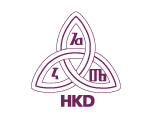 